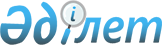 О внесении изменений в решение Зеленовского районного маслихата от 15 декабря 2017 года № 15-3 "О районном бюджете на 2018-2020 годы"
					
			Утративший силу
			
			
		
					Решение Зеленовского районного маслихата Западно-Казахстанской области от 6 декабря 2018 года № 27-2. Зарегистрировано Департаментом юстиции Западно-Казахстанской области 13 декабря 2018 года № 5431. Утратило силу решением маслихата района Бәйтерек Западно-Казахстанской области от 5 апреля 2019 года № 32-7
      Сноска. Утратило силу решением маслихата района Бәйтерек Западно-Казахстанской области от 05.04.2019 № 32-7 (решение вводится в действие со дня первого официального опубликования).
      В соответствии с Бюджетным кодексом Республики Казахстан от 4 декабря 2008 года и Законом Республики Казахстан "О местном государственном управлении и самоуправлении в Республике Казахстан" от 23 января 2001 года районный маслихат РЕШИЛ:
      1. Внести в решение Зеленовского районного маслихата от 15 декабря 2017 года №15-3 "О районном бюджете на 2018-2020 годы" (зарегистрированное в Реестре государственной регистрации нормативных правовых актов №5022, опубликованное 9 января 2018 года в Эталонном контрольном банке нормативных правовых актов Республики Казахстан) следующие изменения:
      пункт 1 изложить в следующей редакции:
      "1. Утвердить районный бюджет на 2018-2020 годы согласно приложениям 1, 2 и 3 соответственно, в том числе на 2018 год в следующих объемах:
      1) доходы – 7 756 502 тысячи тенге:
      налоговые поступления – 2 105 390 тысяч тенге;
      неналоговые поступления – 5 422 тысячи тенге;
      поступления от продажи основного капитала – 168 324 тысячи тенге;
      поступления трансфертов – 5 477 366 тысяч тенге;
      2) затраты – 7 912 215 тысяч тенге;
      3) чистое бюджетное кредитование – 297 390 тысяч тенге:
      бюджетные кредиты – 433 109 тысяч тенге; 
      погашение бюджетных кредитов – 135 719 тысяч тенге;
      4) сальдо по операциям с финансовыми активами – 0 тенге:
      приобретение финансовых активов – 0 тенге;
      поступления от продажи финансовых активов государства – 0 тенге;
      5) дефицит (профицит) бюджета – - 453 103 тысячи тенге;
      6) финансирование дефицита (использование профицита) бюджета –453 103 тысячи тенге:
      поступление займов – 432 900 тысяч тенге;
      погашение займов – 135 719 тысяч тенге;
      используемые остатки бюджетных средств –155 922 тысячи тенге.";
      пункт 8 изложить в следующей редакции:
      "8. Установить на 2018 год размеры трансфертов, передаваемых из районного бюджета органам местного самоуправления в общей сумме 24 358 тысяч тенге, согласно приложению 5.";
      пункт 10 изложить в следующей редакции:
      "10. Утвердить резерв местного исполнительного органа района на 2018 год в размере 38 808 тысяч тенге.";
      приложение 1 к указанному решению изложить в новой редакции согласно приложению 1 к настоящему решению;
      приложение 5 к указанному решению изложить в новой редакции согласно приложению 2 к настоящему решению.
      2. Руководителю аппарата районного маслихата (Терехов Г.А.) обеспечить государственную регистрацию данного решения в органах юстиции, его официальное опубликование в Эталонном контрольном банке нормативных правовых актов Республики Казахстан. 
      3. Настоящее решение вводится в действие с 1 января 2018 года. Районный бюджет на 2018 год Размеры трансфертов, передаваемых из районного бюджета органам местного самоуправления на 2018 год
					© 2012. РГП на ПХВ «Институт законодательства и правовой информации Республики Казахстан» Министерства юстиции Республики Казахстан
				
      Председатель сессии

Т.Тулепкалиев

      Секретарь районного маслихата

Р. Исмагулов
Приложение 1
к решению Зеленовского
районного маслихата
от 6 декабря 2018 года № 27-2Приложение 1
к решению Зеленовского
районного маслихата
от 15 декабря 2017 года № 15-3
Категория
Категория
Категория
Категория
Категория
Категория
Сумма тысяч тенге
Класс
Класс
Класс
Класс
Класс
Сумма тысяч тенге
Подкласс
Подкласс
Подкласс
Подкласс
Сумма тысяч тенге
Специфика
Специфика
Специфика
Сумма тысяч тенге
Наименование
Сумма тысяч тенге
1) Доходы
7 756 502
1
Налоговые поступления
2 105 390
01
Подоходный налог 
531 996
2
Индивидуальный подоходный налог 
531 996
03
Социальный налог
433 700
1
Социальный налог
433 700
04
Налоги на собственность
1 089 194
1
Налоги на имущество
1 033 724
3
Земельный налог
2 727
4
Налог на транспортные средства
42 743
5
Единый земельный налог
10 000
05
Внутренние налоги на товары, работы и услуги
42 500
2
Акцизы
3 000
3
Поступления за использование природных и других ресурсов
21 100
4
Сборы за ведение предпринимательской и профессиональной деятельности
18 400
08
Обязательные платежи, взимаемые за совершение юридически значимых действий и (или) выдачу документов уполномоченными на то государственными органами или должностными лицами
8 000
1
Государственная пошлина
8 000
2
Неналоговые поступления
5 422
01
Доходы от государственной собственности
1 422
5
Доходы от аренды имущества, находящегося в государственной собственности
1 422
06
Прочие неналоговые поступления
4 000
1
 Прочие неналоговые поступления
4 000
3
Поступления от продажи основного капитала
168 324
01
Продажа государственного имущества, закрепленного за государственными учреждениями
8 000
1
Продажа государственного имущества, закрепленного за государственными учреждениями
8 000
03
Продажа земли и нематериальных активов
160 324
1
Продажа земли
160 324
4
Поступления трансфертов
5 477 366
02
Трансферты из вышестоящих органов государственного управления
5 477 366
2
Трансферты из областного бюджета
5 477 366
Функциональная группа
Функциональная группа
Функциональная группа
Функциональная группа
Функциональная группа
Функциональная группа
Сумма тысяч тенге
Функциональная подгруппа
Функциональная подгруппа
Функциональная подгруппа
Функциональная подгруппа
Функциональная подгруппа
Сумма тысяч тенге
Администратор бюджетных программ
Администратор бюджетных программ
Администратор бюджетных программ
Администратор бюджетных программ
Сумма тысяч тенге
 Программа
 Программа
 Программа
Сумма тысяч тенге
Подпрограмма
Подпрограмма
Сумма тысяч тенге
Наименование
Сумма тысяч тенге
2) Затраты 
7 912 215 
01
Государственные услуги общего характера
426 820
1
Представительные, исполнительные и другие органы, выполняющие общие функции государственного управления
355 301 
112
Аппарат маслихата района (города областного значения)
20 230
001
Услуги по обеспечению деятельности маслихата района (города областного значения)
20 015
003
Капитальные расходы государственного органа
215
122
Аппарат акима района (города областного значения)
123 008
001
Услуги по обеспечению деятельности акима района
 (города областного значения)
122 068
003
Капитальные расходы государственного органа
940
123
Аппарат акима района в городе, города районного значения, поселка, села, сельского округа
212 063
001
Услуги по обеспечению деятельности акима района в городе, города районного значения, поселка, села, сельского округа
206 563
022
Капитальные расходы государственного органа
5 500
2
Финансовая деятельность 
330
459
Отдел экономики и финансов района (города областного значения)
330
003
Проведение оценки имущества в целях налогообложения
80
010
Приватизация, управление коммунальным имуществом, постприватизационная деятельность и регулирование споров, связанных с этим
250
9
Прочие государственные услуги общего характера
71 189
458
Отдел жилищно-коммунального хозяйства, пассажирского транспорта и автомобильных дорог района (города областного значения)
31 752
001
Услуги по реализации государственной политики на местном уровне в области жилищно-коммунального хозяйства, пассажирского транспорта и автомобильных дорог 
25 065
113
Целевые текущие трансферты из местных бюджетов
6 687
459
Отдел экономики и финансов района (города областного значения)
38 983
001
Услуги по реализации государственной политики в области формирования и развития экономической политики, государственного планирования, исполнения бюджета и управления коммунальной собственностью района (города областного значения)
33 598
113
Целевые текущие трансферты из местных бюджетов
5 385
466
Отдел архитектуры, градостроительства и строительства района (города областного значения)
454
040
Развитие объектов государственных органов
454
02
Оборона
21 197
1
Военные нужды
7 557
122
Аппарат акима района (города областного значения)
7 557
005
Мероприятия в рамках исполнения всеобщей воинской обязанности
7 557
2
Организация работы по чрезвычайным ситуациям
13 640
122
Аппарат акима района (города областного значения)
13 640
007
Мероприятия по профилактике и тушению степных пожаров районного (городского) масштаба, а также пожаров в населенных пунктах, в которых не созданы органы государственной противопожарной службы
13 640
04
Образование
4 842 035
1
Дошкольное воспитание и обучение
238 478
464
Отдел образования района (города областного значения)
237 105
009
Обеспечение деятельности организаций дошкольного воспитания и обучения
216 222
040
Реализация государственного образовательного заказа в дошкольных организациях образования
20 883
466
Отдел архитектуры, градостроительства и строительства района (города областного значения)
1 373
037
Строительство и реконструкция объектов дошкольного воспитания и обучения
1 373
2
Начальное, основное среднее и общее среднее образование
4 271 715
123
Аппарат акима района в городе, города районного значения, поселка, села, сельского округа
1 446
005
Организация бесплатного подвоза учащихся до школы и обратно в сельской местности
1 446
457
Отдел культуры, развития языков, физической культуры и спорта района (города областного значения)
38 677
017
Дополнительное образование для детей и юношества по спорту
38 677
464
Отдел образования района (города областного значения)
4 227 820
003
Общеобразовательное обучение
4 056 288
006
Дополнительное образование для детей 
171 532
466
Отдел архитектуры, градостроительства и строительства района (города областного значения)
3 772
021
Строительство и реконструкция объектов начального, основного среднего и общего среднего образования
3 772
9
Прочие услуги в области образования
331 842
464
Отдел образования района (города областного значения)
331 842
001
Услуги по реализации государственной политики на местном уровне в области образования 
36 680 
005
Приобретение и доставка учебников, учебно-методических комплексов для государственных учреждений образования района (города областного значения)
205 277
007
Проведение школьных олимпиад, внешкольных мероприятий и конкурсов районного (городского) масштаба
2 513
015
Ежемесячные выплаты денежных средств опекунам (попечителям) на содержание ребенка-сироты (детей-сирот), и ребенка (детей), оставшегося без попечения родителей
17 531
067
Капитальные расходы подведомственных государственных учреждений и организаций
69 841
06
Социальная помощь и социальное обеспечение
451 015
1
Социальное обеспечение
80 153
451
Отдел занятости и социальных программ района (города областного значения)
50 717
005
Государственная адресная социальная помощь
50 717
464
Отдел образования района (города областного значения)
29 436
030
Содержание ребенка (детей), переданного патронатным воспитателям
29 436
2
Социальная помощь
339 368
451
Отдел занятости и социальных программ района (города областного значения)
339 368
002
Программа занятости
101 645
006
Оказание жилищной помощи 
1 117
007
Социальная помощь отдельным категориям нуждающихся граждан по решениям местных представительных органов
48 721
010
Материальное обеспечение детей-инвалидов, воспитывающихся и обучающихся на дому
2 602
014
Оказание социальной помощи нуждающимся гражданам на дому
108 819
017
Обеспечение нуждающихся инвалидов обязательными гигиеническими средствами и предоставление услуг специалистами жестового языка, индивидуальными помощниками в соответствии с индивидуальной программой реабилитации инвалида
35 936
023
Обеспечение деятельности центров занятости населения
40 528
9
Прочие услуги в области социальной помощи и социального обеспечения
31 494
451
Отдел занятости и социальных программ района (города областного значения)
31 314
001
Услуги по реализации государственной политики на местном уровне в области обеспечения занятости и реализации социальных программ для населения
26 121
011
Оплата услуг по зачислению, выплате и доставке пособий и других социальных выплат
1 322
113
Целевые текущие трансферты из местных бюджетов
3 871
458
Отдел жилищно-коммунального хозяйства, пассажирского транспорта и автомобильных дорог района (города областного значения)
180
050
Реализация Плана мероприятий по обеспечению прав и улучшению качества жизни инвалидов в Республике Казахстан на 2012 – 2018 годы
180
07
Жилищно-коммунальное хозяйство
563 093
1
Жилищное хозяйство
103 884
458
Отдел жилищно-коммунального хозяйства, пассажирского транспорта и автомобильных дорог района (города областного значения)
12 703
003
Организация сохранения государственного жилищного фонда
4 172
004
Обеспечение жильем отдельных категорий граждан
8 200
031
Изготовление технических паспортов на объекты кондоминиумов
331
466
Отдел архитектуры, градостроительства и строительства района (города областного значения)
91 181
003
Проектирование и (или) строительство, реконструкция жилья коммунального жилищного фонда
700
004
Проектирование, развитие и (или) обустройство инженерно-коммуникационной инфраструктуры
90 481
2
Коммунальное хозяйство
209 321
458
Отдел жилищно-коммунального хозяйства, пассажирского транспорта и автомобильных дорог района (города областного значения)
5 569
012
Функционирование системы водоснабжения и водоотведения
5 569
466
Отдел архитектуры, градостроительства и строительства района (города областного значения)
203 752
058
Развитие системы водоснабжения и водоотведения в сельских населенных пунктах
203 752
3
Благоустройство населенных пунктов
249 888
123
Аппарат акима района в городе, города районного значения, поселка, села, сельского округа
619
009
Обеспечение санитарии населенных пунктов
100
011
Благоустройство и озеленение населенных пунктов
519
458
Отдел жилищно-коммунального хозяйства, пассажирского транспорта и автомобильных дорог района (города областного значения)
249 269
015
Освещение улиц в населенных пунктах
4 941
016
Обеспечение санитарии населенных пунктов
4 550
018
Благоустройство и озеленение населенных пунктов
239 778
08
Культура, спорт, туризм и информационное пространство
631 394
1
Деятельность в области культуры
390 124
457
Отдел культуры, развития языков, физической культуры и спорта района (города областного значения)
390 124
003
Поддержка культурно-досуговой работы
390 124
2
Спорт
16 481
457
Отдел культуры, развития языков, физической культуры и спорта района (города областного значения)
15 438
009
Проведение спортивных соревнований на районном (города областного значения) уровне
9 448
010
Подготовка и участие членов сборных команд района (города областного значения) по различным видам спорта на областных спортивных соревнованиях
5 990
466
Отдел архитектуры, градостроительства и строительства района (города областного значения)
1 043
008
Развитие объектов спорта
1 043
3
Информационное пространство
150 017
456
Отдел внутренней политики района (города областного значения)
17 478
002
Услуги по проведению государственной информационной политики 
17 478
457
Отдел культуры, развития языков, физической культуры и спорта района (города областного значения)
132 539
006
Функционирование районных (городских) библиотек
131 230
007
Развитие государственного языка и других языков народа Казахстана
1 309
9
Прочие услуги по организации культуры, спорта, туризма и информационного пространства
74 772
456
Отдел внутренней политики района (города областного значения)
33 334
001
Услуги по реализации государственной политики на местном уровне в области информации, укрепления государственности и формирования социального оптимизма граждан
19 886
003
Реализация мероприятий в сфере молодежной политики
12 481
032
Капитальные расходы подведомственных государственных учреждений и организаций
967
457
Отдел культуры, развития языков, физической культуры и спорта района (города областного значения)
41 438
001
Услуги по реализации государственной политики на местном уровне в области культуры, развития языков, физической культуры и спорта
12 377
032
Капитальные расходы подведомственных государственных учреждений и организаций
29 061
10
Сельское, водное, лесное, рыбное хозяйство, особо охраняемые природные территории, охрана окружающей среды и животного мира, земельные отношения
181 656
1
Сельское хозяйство
115 792
462
Отдел сельского хозяйства района (города областного значения)
21 392
001
Услуги по реализации государственной политики на местном уровне в сфере сельского хозяйства 
21 392
473
Отдел ветеринарии района (города областного значения)
94 400
001
Услуги по реализации государственной политики на местном уровне в сфере ветеринарии
16 344
005
Обеспечение функционирования скотомогильников (биотермических ям)
2 896
006
Организация санитарного убоя больных животных
628
007
Организация отлова и уничтожения бродячих собак и кошек
5 567
010
Проведение мероприятий по идентификации сельскохозяйственных животных
565
011
Проведение противоэпизоотических мероприятий
68 253
047
Возмещение владельцам стоимости обезвреженных (обеззараженных) и переработанных без изъятия животных, продукции и сырья животного происхождения, представляющих опасность для здоровья животных и человека
 147
6
Земельные отношения
15 667
463
Отдел земельных отношений района (города областного значения)
15 667
001
Услуги по реализации государственной политики в области регулирования земельных отношений на территории района (города областного значения)
14 332
006
Землеустройство, проводимое при установлении границ районов, городов областного значения, районного значения, сельских округов, поселков, сел
1 335
9
Прочие услуги в области сельского, водного, лесного, рыбного хозяйства, охраны окружающей среды и земельных отношений
50 197
459
Отдел экономики и финансов района (города областного значения) 
50 197
099
Реализация мер по оказанию социальной поддержки специалистов 
50 197
11
Промышленность, архитектурная, градостроительная и строительная деятельность
17 184
2
Архитектурная, градостроительная и строительная деятельность
17 184
466
Отдел архитектуры, градостроительства и строительства района (города областного значения)
17 184
001
Услуги по реализации государственной политики в области строительства, улучшения архитектурного облика городов, районов и населенных пунктов области и обеспечению рационального и эффективного градостроительного освоения территории района (города областного значения)
16 884
013
Разработка схем градостроительного развития территории района, генеральных планов городов районного (областного) значения, поселков и иных сельских населенных пунктов
300
12
Транспорт и коммуникации
194 337
1
Автомобильный транспорт
189 259
458
Отдел жилищно-коммунального хозяйства, пассажирского транспорта и автомобильных дорог района (города областного значения)
189 259
023
Обеспечение функционирования автомобильных дорог 
161 316
045
Капитальный и средний ремонт автомобильных дорог районного значения и улиц населенных пунктов
27 943
9
Прочие услуги в сфере транспорта и коммуникаций
5 078
458
Отдел жилищно-коммунального хозяйства, пассажирского транспорта и автомобильных дорог района (города областного значения)
5 078
037
Субсидирование пассажирских перевозок по социально значимым городским (сельским), пригородным и внутрирайонным сообщениям
5 078
13
Прочие
102 287
3
Поддержка предпринимательской деятельности и защита конкуренции
9 750
469
Отдел предпринимательства района (города областного значения)
9 750
001
Услуги по реализации государственной политики на местном уровне в области развития предпринимательства 
9 750
9
Прочие
92 537
458
Отдел жилищно-коммунального хозяйства, пассажирского транспорта и автомобильных дорог района (города областного значения)
52 575
040
Реализация мер по содействию экономическому развитию регионов в рамках Программы развития регионов до 2020 года
52 575
459
Отдел экономики и финансов района (города областного значения)
39 962
008
Разработка или корректировка, а также проведение необходимых экспертиз технико-экономических обоснований местных бюджетных инвестиционных проектов и конкурсных документаций проектов государственно-частного партнерства, концессионных проектов, консультативное сопровождение проектов государственно-частного партнерства и концессионных проектов
1 154
012
Резерв местного исполнительного органа района (города областного значения) 
38 808
14
Обслуживание долга
301
1
Обслуживание долга
301
459
Отдел экономики и финансов района (города областного значения)
301
021
Обслуживание долга местных исполнительных органов по выплате вознаграждений и иных платежей по займам из областного бюджета
301
15
Трансферты
480 896
1
Трансферты
480 896
459
Отдел экономики и финансов района (города областного значения)
480 896
006
Возврат неиспользованных (недоиспользованных) целевых трансфертов
10 784
024
Целевые текущие трансферты из нижестоящего бюджета на компенсацию потерь вышестоящего бюджета в связи с изменением законодательства
298 054
038
Субвенции
146 837
049
Возврат трансфертов общего характера в случаях, предусмотренных бюджетным законодательством
11
051
Трансферты органам местного самоуправления
24 358
052
Возврат сумм неиспользованных (недоиспользованных) целевых трансфертов на развитие, выделенных в истекшем финансовом году, разрешенных доиспользовать по решению Правительства Республики Казахстан
852
3) Чистое бюджетное кредитование
297 390
Бюджетные кредиты
433 109
10
Сельское, водное, лесное, рыбное хозяйство, особо охраняемые природные территории, охрана окружающей среды и животного мира, земельные отношения
433 109
9
Прочие услуги в области сельского, водного, лесного, рыбного хозяйства, охраны окружающей среды и земельных отношений
433 109
459
Отдел экономики и финансов района (города областного значения)
433 109
018
Бюджетные кредиты для реализации мер социальной поддержки специалистов
433 109
Категория
Категория
Категория
Категория
Категория
Категория
Сумма тысяч тенге
Класс
Класс
Класс
Класс
Класс
Сумма тысяч тенге
Подкласс
Подкласс
Подкласс
Подкласс
Сумма тысяч тенге
Специфика
Специфика
Специфика
Сумма тысяч тенге
Наименование
Сумма тысяч тенге
5
Погашение бюджетных кредитов
135 719
01
Погашение бюджетных кредитов
135 719
1
Погашение бюджетных кредитов, выданных из государственного бюджета
77 293
2
Возврат сумм бюджетных кредитов
58 426
Функциональная группа
Функциональная группа
Функциональная группа
Функциональная группа
Функциональная группа
Функциональная группа
Сумма тысяч тенге
Функциональная подгруппа
Функциональная подгруппа
Функциональная подгруппа
Функциональная подгруппа
Функциональная подгруппа
Сумма тысяч тенге
Администратор бюджетных программ
Администратор бюджетных программ
Администратор бюджетных программ
Администратор бюджетных программ
Сумма тысяч тенге
 Программа
 Программа
 Программа
Сумма тысяч тенге
Подпрограмма
Подпрограмма
Сумма тысяч тенге
Наименование
Сумма тысяч тенге
4) Сальдо по операциям с финансовыми активами
0
Приобретение финансовых активов
0
Категория
Категория
Категория
Категория
Категория
Категория
Сумма тысяч тенге
Класс
Класс
Класс
Класс
Класс
Сумма тысяч тенге
Подкласс
Подкласс
Подкласс
Подкласс
Сумма тысяч тенге
Специфика
Специфика
Специфика
Сумма тысяч тенге
Наименование
Сумма тысяч тенге
6
Поступления от продажи финансовых активов государства
0
01
Поступления от продажи финансовых активов государства
0
2
Поступления от продажи финансовых активов за пределами страны
0
5) Дефицит (профицит) бюджета
- 453 103
6) Финансирование дефицита (использование профицита) бюджета
453 103
7
Поступления займов
432 900
01
Внутренние государственные займы
432 900
2
Договоры займа
432 900
Функциональная группа
Функциональная группа
Функциональная группа
Функциональная группа
Функциональная группа
Функциональная группа
Сумма тысяч тенге
Функциональная подгруппа
Функциональная подгруппа
Функциональная подгруппа
Функциональная подгруппа
Функциональная подгруппа
Сумма тысяч тенге
Администратор бюджетных программ
Администратор бюджетных программ
Администратор бюджетных программ
Администратор бюджетных программ
Сумма тысяч тенге
 Программа
 Программа
 Программа
Сумма тысяч тенге
Подпрограмма
Подпрограмма
Сумма тысяч тенге
Наименование
Сумма тысяч тенге
16
Погашение займов
135 719
1
Погашение займов
135 719
459
Отдел экономики и финансов района (города областного значения)
135 719
005
Погашение долга местного исполнительного органа перед вышестоящим бюджетом
77 293
034
Возврат неиспользованных бюджетных кредитов, выданных из областного бюджета за счет целевого трансферта из Национального фонда Республики Казахстан
58 426
Категория
Категория
Категория
Категория
Категория
Категория
Сумма тысяч тенге
Класс
Класс
Класс
Класс
Класс
Сумма тысяч тенге
Подкласс
Подкласс
Подкласс
Подкласс
Сумма тысяч тенге
Специфика
Специфика
Специфика
Сумма тысяч тенге
Наименование
Сумма тысяч тенге
8
Используемые остатки бюджетных средств
155 922
01
Остатки бюджетных средств
155 922
1
Свободные остатки бюджетных средств
155 922Приложение 2
к решению Зеленовского
районного маслихата
от 6 декабря 2018 года № 27-2Приложение 5
к решению Зеленовского
районного маслихата
от 15 декабря 2017 года № 15-3
№ п/н
Наименование
Сумма
тысяч тенге
1
2
3
1
Сельский округ Белес
2419
2
Сельский округ Егіндібұлақ
1245
3
Железновский сельский округ
2179
4
Зеленовский сельский округ
3 717
5
Красновский сельский округ
1 429
6
Рубежинский сельский округ
2 821
7
Макаровский сельский округ
1 441
8
Раздольненский сельский округ
2063
9
Сельский округ Сұлу көл
1 312
10
Сельский округ Шалғай
1473
11
Чеботаревский сельский округ
798
12
Чировский сельский округ
1132
13
Янайкинский сельский округ
2 329